ПРИЛОЖЕНИЕДидактическая игра «Чья тень» (Насекомые)Цель: Учить различать и называть насекомых.Задачи:- расширить словарь детей словами-названиями насекомых;- упражнять детей в умении видеть форму предмета;- развивать мышление, мелкую моторику, речь.Ход игры:Детям предлагаются карточки – насекомые и карточки тени насекомых. Нужно подобрать к каждому насекомому его тень, предложить рассказать о насекомом, об особенностях строения его тела. Дидактическая игра «Картинки - половинки» (Животные) Цель: Учить называть и различать животных.Задачи:- формирование у детей умение составлять целое изображение из двух частей.- активизировать употребление в речи существительных, прилагательных, глаголов;- развивать зрительное восприятие, мышление, речь, мелкую моторику;- воспитывать усидчивость, интерес к окружающему миру.Ход игры:Воспитатель раскладывает разобранные картинки изображением вверх. Затем спрашивает у детей, что изображено на картинке, предлагает найти недостающие половинки. Сложить две детали вместе и рассказать о животном (какой он, что умеет делать).Дидактическая игра «Цыплята, утята, гусята»Цель: Учить классифицировать, разделять птиц на группы.Задачи:- формировать общее представления о домашних птицах;- учить различать и называть птиц и их деток (птенцов);- расширять и активизировать словарь.Ход игры:На магнитную доску прикрепить птиц: гусь, утка, курица. Раздать каждому ребенку по одному или по два птенца. И предложить найти их маму, прикрепить рядом.Дидактическая игра «Кто где живет?»Цель: Формировать умения детей соотносить изображение животных с его местом обитания.Задачи:- расширять представление детей о внешнем виде, образе жизни и жилищах обитания животных; - расширять словарный запас (собачья конура, гнездо ласточки, беличье дупло, муравейник муравья);- развивать умение анализировать, делать выводы;- формировать интерес и бережное отношение к животным.Ход игры: Дать каждому ребенку картинку с изображением жилища животного. Дети ставят картинку с изображением жилища, под картинку с соответствующим животным. Дидактическая игра «Пазлы – веселые животные»Цель: Научить собирать целое изображение из двух фрагментов.Задачи:- формировать умение сопоставлять детали, находить нужные и собирать целое;- различать и называть животных;- развивать внимание, воображение, наглядно-образное мышление.Ход игры:Дать каждому ребенку по одной части – пазлу от картинки, а остальные части разложить на столе, предложить каждому назвать какое животное у него на картинке и найти вторую часть из множества, сложить картинку. Дидактическая игра «Чей малыш?»Цель игры: Способствовать развитию детей различать взрослых животных их детёнышей.Задачи:- закреплять умение различать и называть взрослых животных и их детенышей;- расширять представления о домашних и диких животных и их детёнышах, внешнем виде, особенностями их поведения.- совершенствовать умения сравнивать, находить сходства и различие;- развивать мышление, речь, словарный запас;- воспитывать интерес к совместной деятельности.Ход игры:  Детям предлагается внимательно рассмотреть карточки с животными, назвать животных, которые изображены на ней. Затем, из набора предметных картинок найти и назвать детенышей животных, сравнить: назвать сходство и различие.Дидактическая игра «Кто, что ест?»Цель: Закреплять знания детей о том, чем питаются дикие и домашние животные и птицы.Задачи:- развивать любознательность;- расширять кругозор ребенка;- активизировать словарный запас;- развивать связную речь;Ход игры:Детям предлагаются карточки с изображениями продуктов, которыми питаются заявленные в игре животные. Дети прикрепляют к нужному изображению продукта изображение животного.Дидактическая игра «Найди пару» (Насекомые)Цель: Учить различать, называть и находить одинаковых насекомых.Задачи:- расширять знания детей о разных видах насекомых;- формировать зрительное восприятие, память;- развивать концентрацию внимания;- воспитывать усидчивость, самостоятельность.Ход игры: Каждый вид насекомого изображен на двух карточках разного размера: большая и маленькая. Дать детям большие карточки и предложить найти такого же насекомого на маленьких карточках или наоборот.Дидактическая игра «Найди такую же птичку»Цель: учить детей находить два одинаковых предмета из множества предложенных.Задачи:- расширять представления о птицах;- развивать наблюдательность, концентрацию внимания;- формировать зрительное восприятие, память;- воспитывать усидчивость, самостоятельность.Ход игры:Разложить и перемешать картинки птиц на столе. Предложить детям найти и разложить птиц по парам (по две одинаковые).Задание «Посади рыбку в аквариум» (аппликация)(Предложить детям приклеить рыб в аквариум)Цель: Уточнить и закрепить знание детей о внешних признаках рыб.- продолжать отрабатывать умение работать с бумагой, клеем; - развивать мелкую моторику, чувство композиции и цвета; - уточнить и закрепить знание детей о внешних признаках рыб; - дать представления о том, что всем нужна вода, даже рыбкам, без воды и корма рыбки погибнут.Задание «Раскрась птичку» (рисование)(Предложить детям раскрасить птиц)Цель: Учить раскрашивать птичку, расширять знания о птицах.Задачи:- закреплять умение раскрашивать слева на право или сверху вниз;- развивать мелкую моторику;- расширять словарный запас;- воспитывать интерес к окружающему миру.Задание «Покорми птичку» (рисование)(Предложить детям нарисовать мелкие круги – зерна)Цель: Развивать любовь к птицам.Задачи:- учить рисовать маленькие круги;- развивать мелкую моторику;- воспитывать заботливое отношение к птицам.Задание «Штрихование рыбки»(Предложить детям раскрасить рыбку цветными линиями)Цель: учить проводить параллельные линии, не выходя за контур.Задачи:- развивать мелкую моторику;- закрепить знание детей о внешних признаках рыб; - воспитывать заботливое отношение к живому миру.Задание «Дорисуй и раскрась бабочку» (рисование)(Предложить детям дорисовать круги на крыльях бабочки и раскрасить ее)Цель: Учить рисовать круги и раскрашивать.Задачи:- учить рисовать круги, раскрашивать, не выходя за контур;- развивать мелкую моторику;- закреплять знания о внешних признаках насекомых;- воспитывать заботливое отношение к живому миру.Дидактическая игра «Отгадай загадку»Цель: Учить детей отгадывать загадки про животных.Задачи:- развивать умение узнавать животного по описанию;- развивать мышление, речь;- воспитывать интерес к окружающему миру.Ход игры: Воспитатель загадывает загадки, кто отгадал – получает фишку. Фишки складывают в корзинку, дети радуются положительному результату.ЗагадкиКу-ка-ре-ку кричит он звонко,
Хлопает крыльями громко-громко,
Курочек верный пастух,
Как зовут его? (петух).Он сидит послушный очень,
Лаять он совсем не хочет,
Шерстью он большой оброс,
Ну конечно это - (пёс).По двору она гуляет,
Травку кушать обожает,
Кря кричит, Всё это шутка,
Ну конечно это … (утка)Каждый вечер, так легко
Она даёт нам молоко.
Говорит она два слова,
Как зовут её - (корова).Ночью он совсем не спит,
Дом от мышек сторожит,
Молоко из миски пьёт,
Ну конечно это - (кот).Он твердит одно - га-га,
Кто обидел? Где? Когда?
Никого я не боюсь,
Ну конечно это - (гусь).В холод он в берлоге спит
Тихо в дырочки сопит
Как проснется, ну реветь,
И зовут его … (медведь)Всё время по лесу он рыщет,
Он в кустах кого-то ищет.
Он из кустов зубами щёлк,
Кто скажите это - (волк).Любит красную морковку,
Грызёт капусту очень ловко,
Скачет он то тут, то там,
По лесам и по полям,
Серый, белый и косой,
Кто скажите он такой - (заяц).Он серый, большой,
На четырёх столбах,
Посмотришь на него,
И скажешь только, ах!
Хобот кверху поднимает,
Всех из фонтана поливает,
Мне скажите, кто же он?
Ну конечно это - (слон).Серая шубка, мех серебристый,
Очень красивая, хвостик пушистый,
Если вам немного повезёт,
Орешек из руки у вас возьмёт.
А от вас летит как стрелка,
Ну конечно это - (белка).По тропинке в лесу,
Я большое яблоко несу,
На иголки я похож,
Звать меня конечно - (ёж).Как по морю-океану,
Рыба-рыбища плывёт,
И к огромному фонтану
Подплывать нам не даёт!
От него волна бежит,
Ну конечно это - (кит).В реках Африки живет
Злой, зеленый пароход
Кто б навстречу ни поплыл
Всех проглотит - (крокодил)Весело она жужжит,
В улей стремительно летит,
Мёд нам свой она дала,
Как зовут её … (пчела)В лесу на ветке она сидит,
Одно "ку-ку" она твердит,
"Ку-ку" то там то тут,
Как птицу эту зовут? - (кукушка).Хитрая плутовка.
Рыжая головка,
Хвост пушистый — краса!
А зовут ее ... (лиса).Чик-чирик! Не робей!Я бывалый ... (Воробей)Окраской - сероватая,Повадкой - вороватаяКрикунья хрипловатаяИзвестная персона.Зовут ее ... (Ворона)В лесу зимой холоднойХодит злой, голодный.Он зубами щелк!Это серый ... (Волк)Вместо носа – пятачок,
Вместо хвостика – крючок,
Голосок визглив и звонок,
Кто же это? (поросенок).В лесу живет,
Малину жует.
Веселый топтыжка —
Кто же это? (мишка)В норке живет
Корку грызет.
Серая малышка —
Кто же это? (мышка)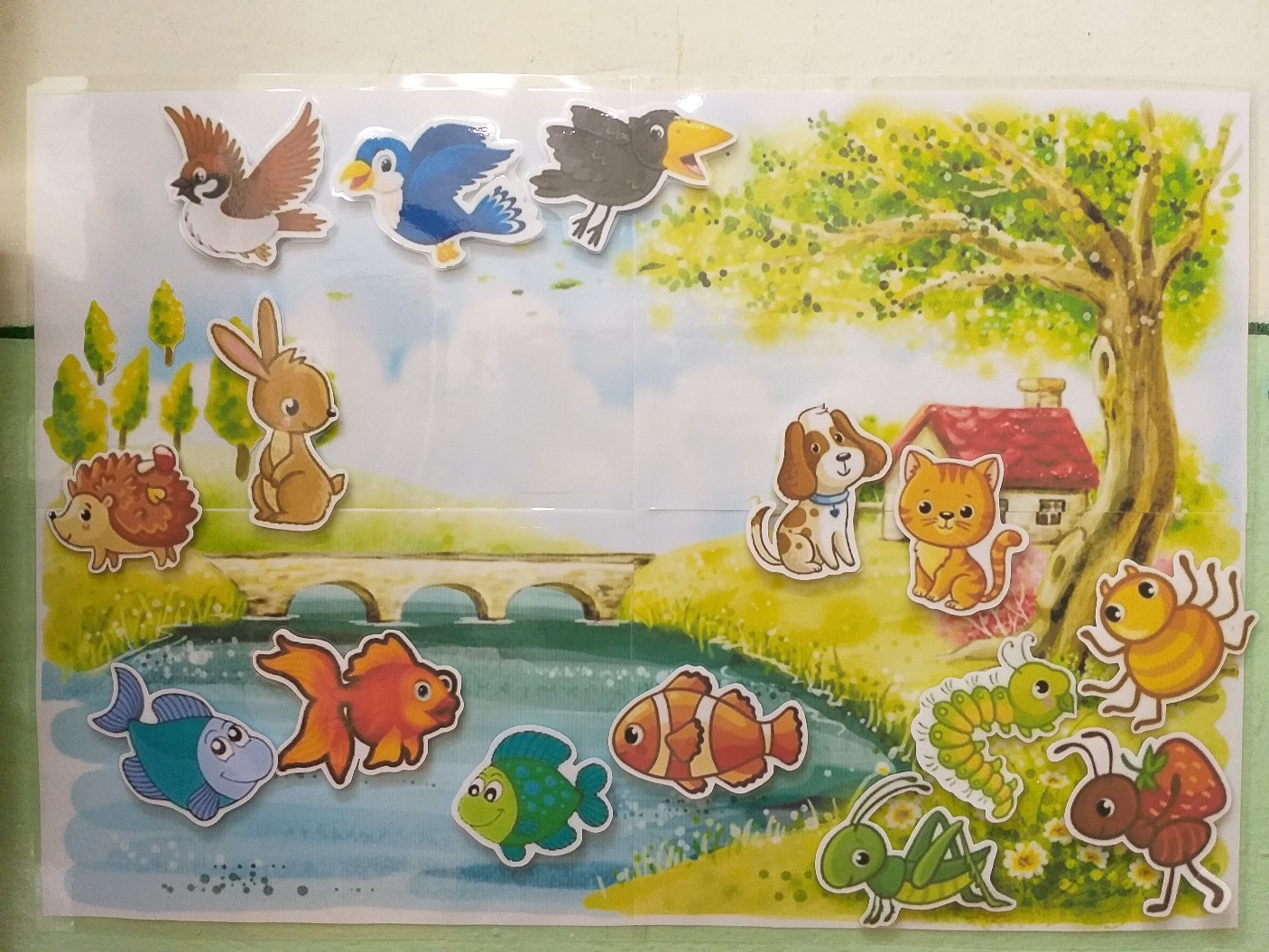 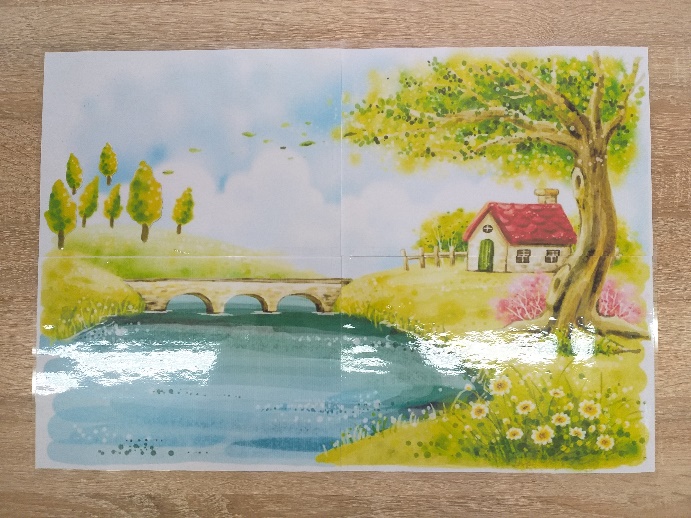 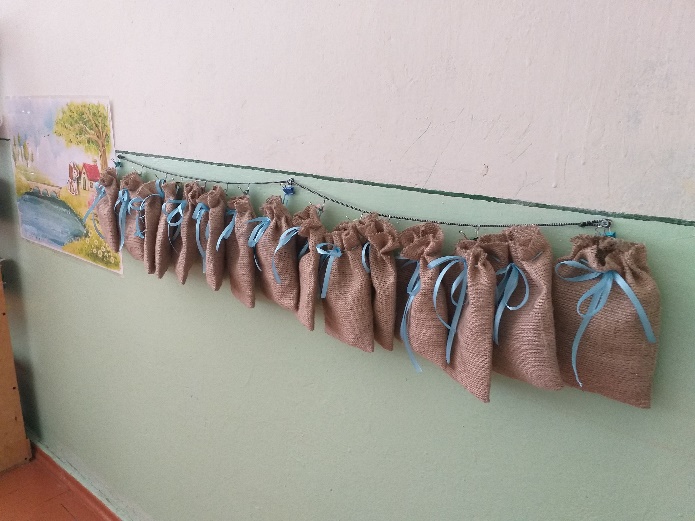 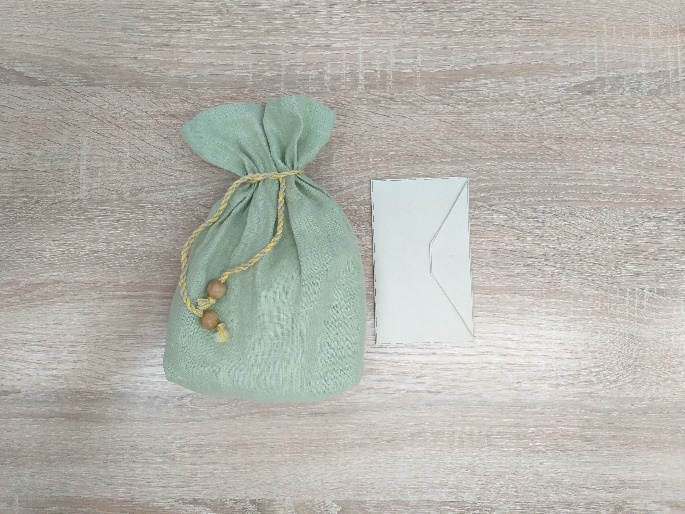 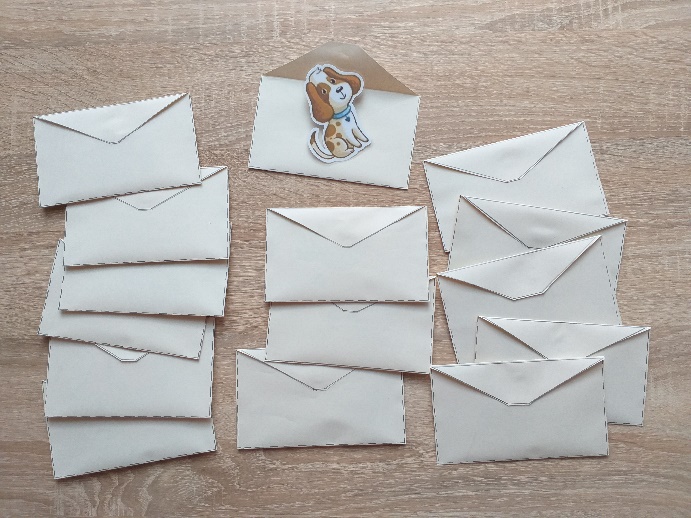 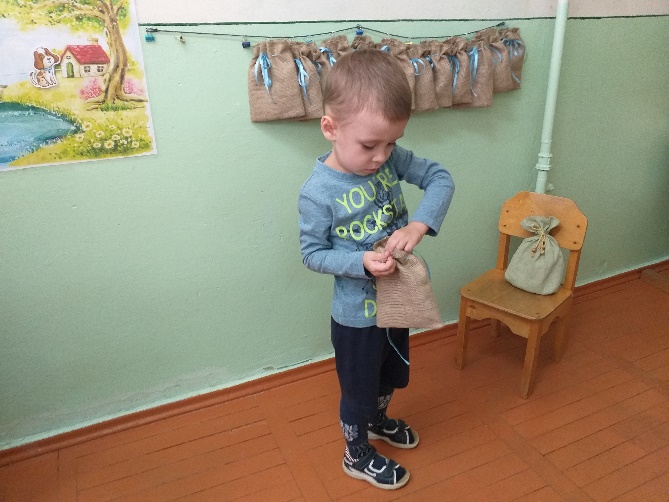 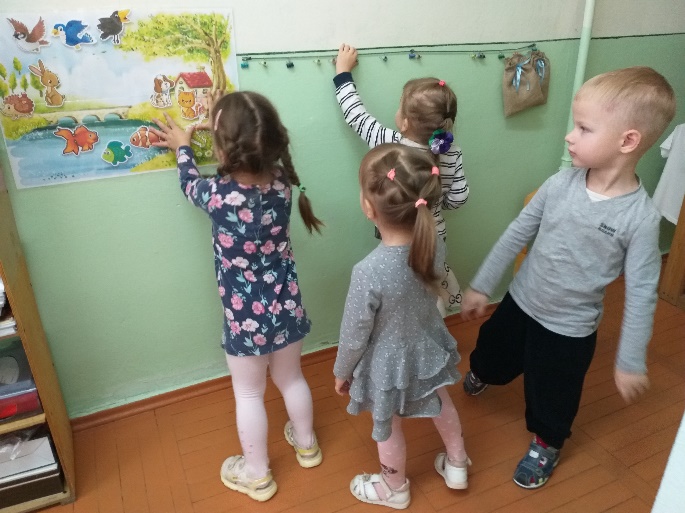 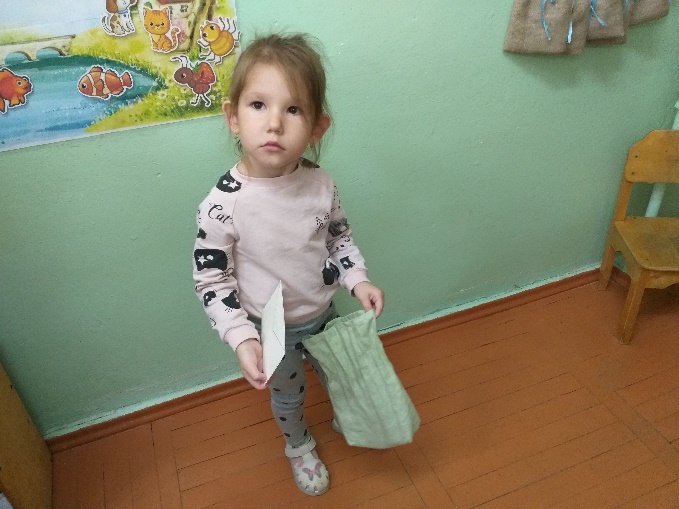 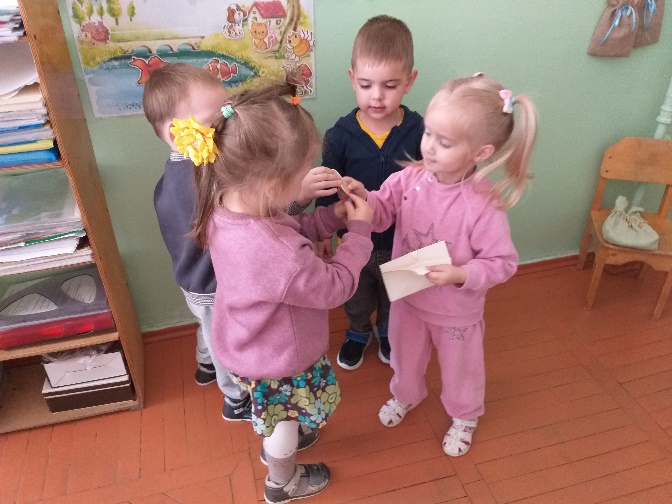 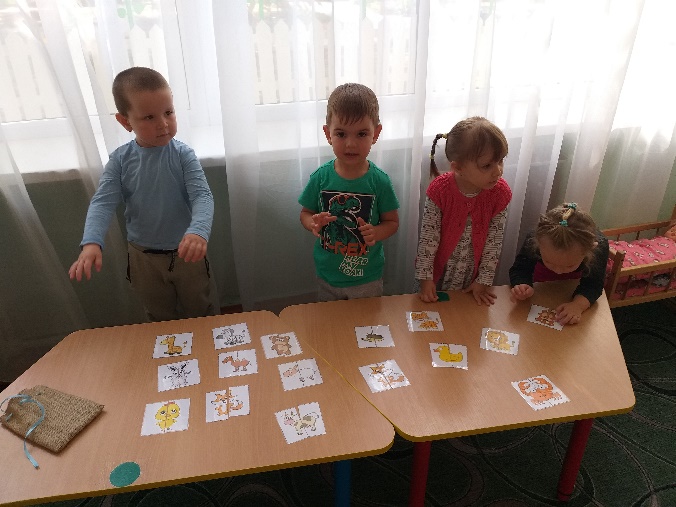 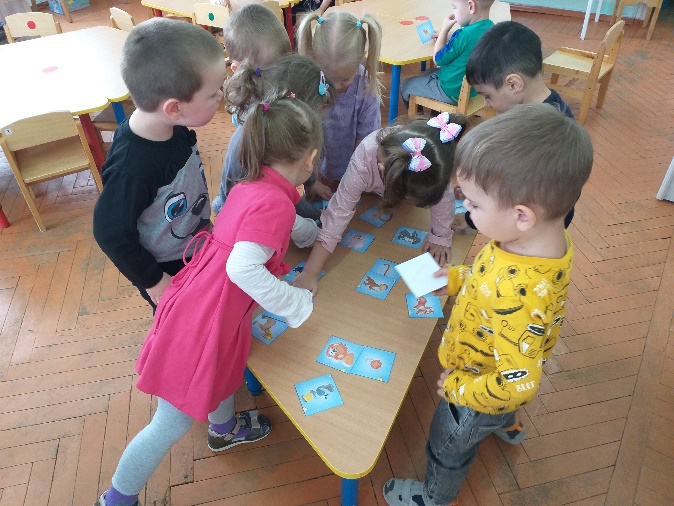 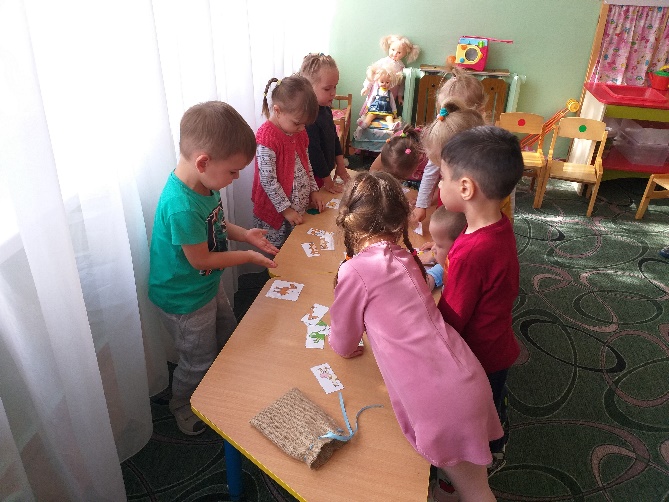 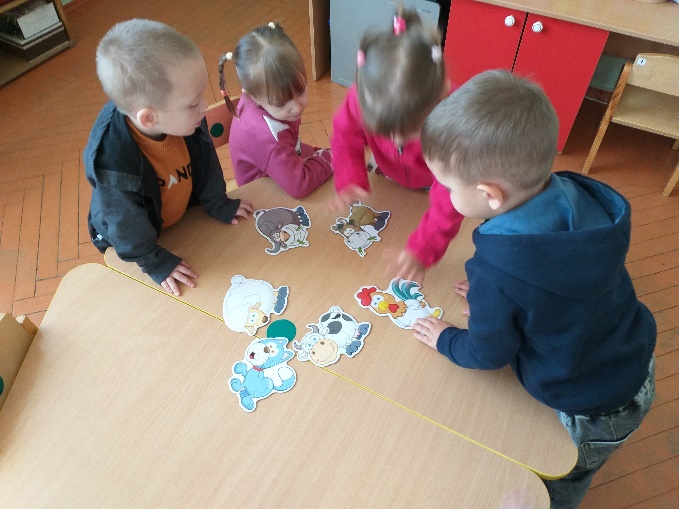 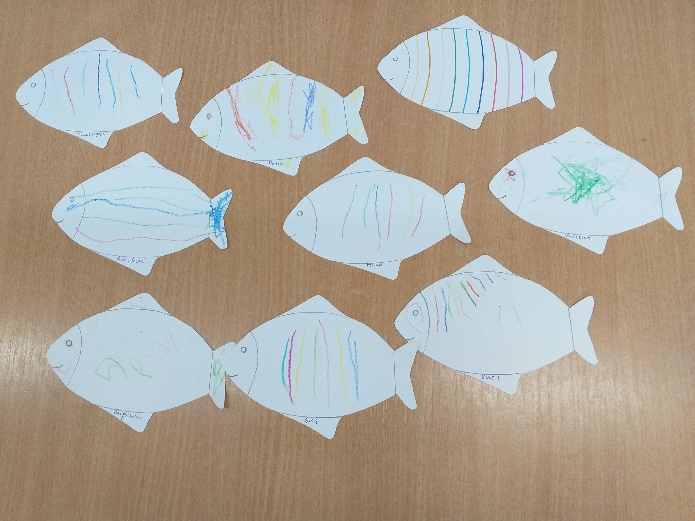 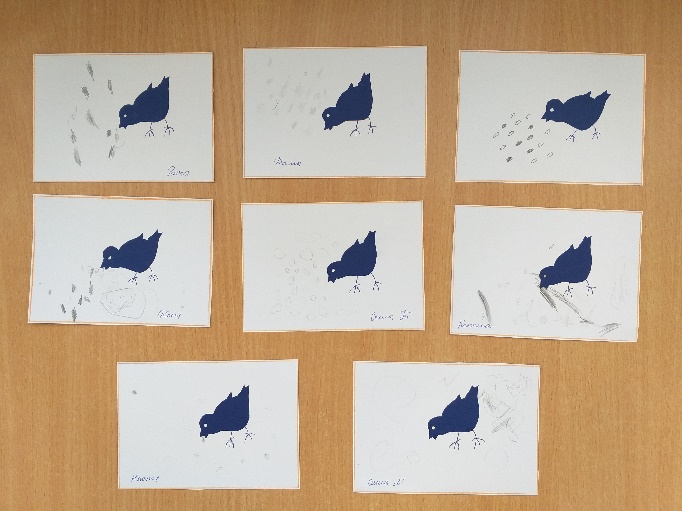 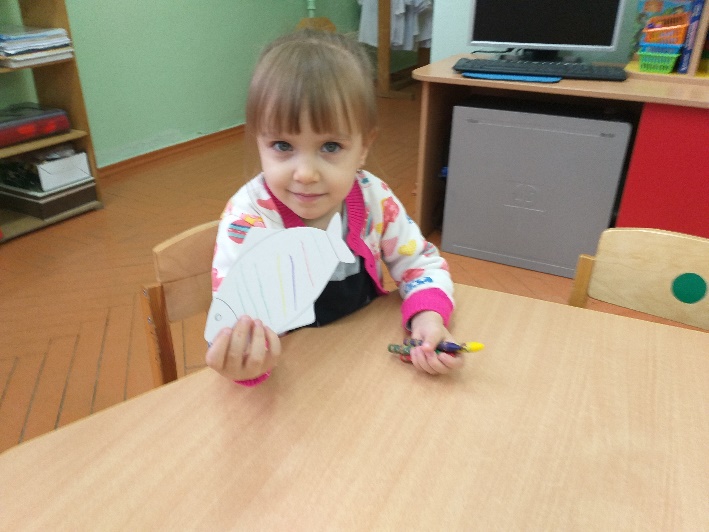 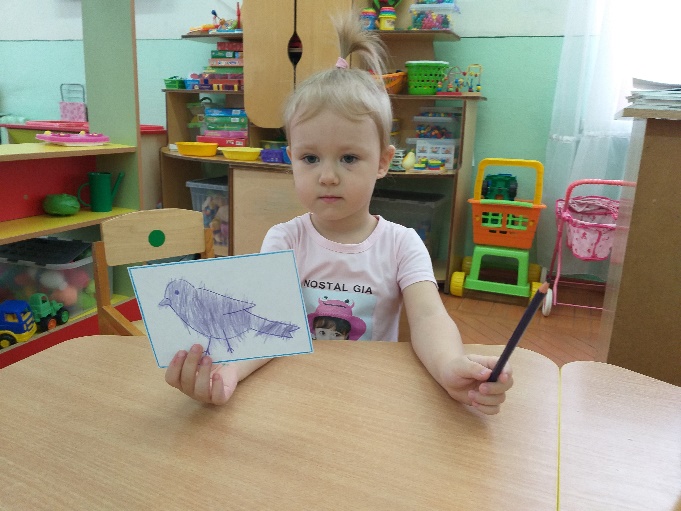 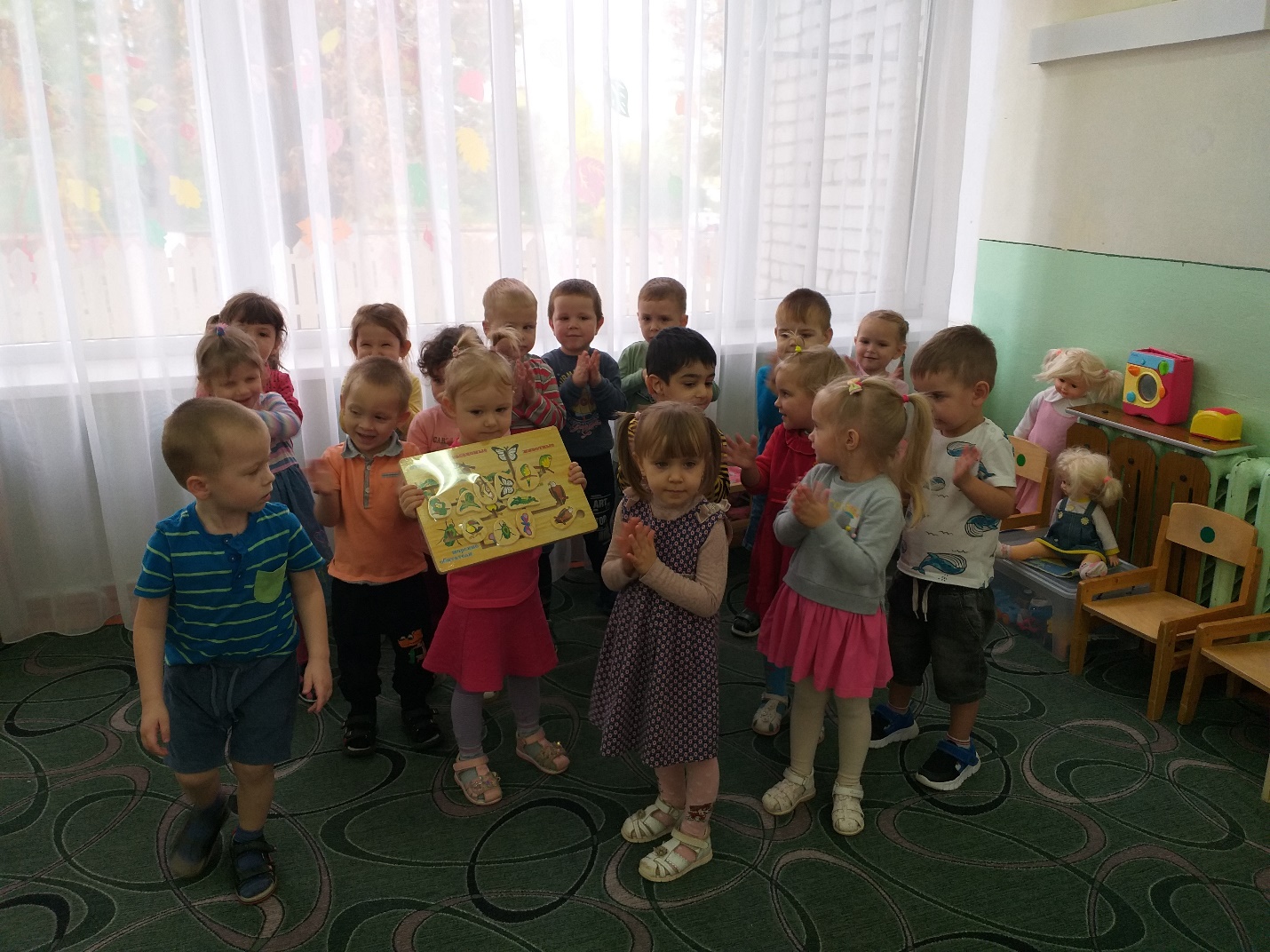 